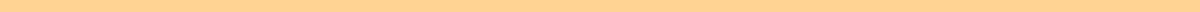 Sponsor Thank You Letter For SupportJohn H. Doe
123 Elm Street
Smalltown, NY, 10500
john.doe@example.com
April 16, 2024Ms. Jane Smith
Director of Corporate Relations
TechForward, Inc.
456 Maple Avenue
Bigcity, NY, 10501Dear Ms. Smith,I am immensely grateful for TechForward, Inc.'s generous support of our recent Coding for Kids initiative. Your sponsorship has been crucial to the success of our program, and I want to thank you sincerely for your commitment to fostering technology education among youth.Thanks to your contribution, we successfully launched a summer coding camp for over 200 children from underprivileged communities, providing them with valuable skills that are essential in today's digital world. The impact of your support extends beyond just this summer, as it has instilled confidence and curiosity in these young minds towards technology and innovation.We are honored to have TechForward, Inc. as a partner in our efforts and are excited about the possibilities that your support opens for these children. We look forward to continuing this impactful partnership and sharing the ongoing success stories stemming from your generous sponsorship.Thank you once again for your belief in our mission and for making such a meaningful difference in the lives of many.Warm regards,John H. Doe
Program Director
Community Tech Initiative
john.doe@communitytech.org